УВЕДОМЛЕНИЕо проведении общественного обсуждения проекта документа стратегического планирования городского округа муниципального образования «город Саянск»Вид и наименование проекта документа стратегического планирования: проект постановления городского округа муниципального образования «город Саянск» «Об утверждении муниципальной программы «Защита населения и территории  муниципального образования «город Саянск» от чрезвычайных ситуаций, обеспечение пожарной безопасности и безопасности людей на водных объектах на 2020 – 2025 годы»Разработчик проекта документа стратегического планирования: Отдел мобилизационной подготовки, ГО и ЧС администрации муниципального образования «город Саянск»Форма общественного обсуждения: общественное обсуждение проводится на официальном сайте администрации городского округа муниципального образования «город Саянск» в информационно-телекоммуникационной сети «Интернет» http://www.admsayansk.ru Контактное лицо по вопросам направления замечаний и предложений: главный специалист отдела экономического развития и потребительского рынка Управления по экономике Любавина Юлия Станиславовна тел. 8(39553) 5-72-22, электронный адрес: economsayansk@mail.ru Срок проведения общественного обсуждения: с 13.09.2019 по 20.09.2019Порядок проведения общественного обсуждения: все заинтересованные лица (участники общественного обсуждения) направляют свои предложения и замечания по проекту документа стратегического планирования в период проведения общественного обсуждения. Предложения и замечания участников общественного обсуждения, поступившие после срока окончания общественного обсуждения, не учитываются при доработке проекта документа стратегического планирования.Требования к оформлению предложений и замечаний участников общественного обсуждения: предложения и замечания направляются в форме электронного документа (в письменной форме) с обязательным указанием фамилии, имя, отчества, места жительства, контактного номера телефона участника, наименование организации (в случае принадлежности участника к какой-либо организации) одним из следующих способов:- на электронный адрес отдела экономического развития и потребительского рынка Управления по экономике: economsayansk@mail.ru;- на электронной адрес администрации: admsayansk@irmail.ru; - по адресу: 666304, Иркутская область, г.Саянск, мкр. Олимпийский, дом 30, а/я 342.Порядок определения результатов общественного обсуждения: поступившие в ходе общественного обсуждения предложения и замечания участников общественного обсуждения рассматриваются рабочей группой по разработке проектов документов стратегического планирования городского округа муниципального образования «город Саянск» в течение пяти рабочих дней со дня истечения срока проведения общественного обсуждения. Решение о принятии (отклонении) поступивших предложений и замечаний по итогам проведения общественного обсуждения утверждается протоколом общественного обсуждения, который подписывается членами рабочей группы. Протокол общественного обсуждения в течение 2 рабочих дней со дня его подписания будет размещен на официальном сайте администрации городского округа муниципального образования «город Саянск» в информационно-телекоммуникационной сети «Интернет» http://www.admsayansk.ru.Комментарий: предложения и замечания к проекту документа стратегического планирования носят рекомендательный характерТекст проекта документа стратегического планирования: Проект программы (238Kb)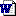 